VERDAUUNG UND VERDAUUNGSSYSTEMWenn Du Dich für unserer Verdauungssystem interessierst und wie es arbeitet, dann bist Du hier genau richtig.Auf unserer Seite Nahrung im Bereich Hauswirtschaft findest Du auch Interessantes über die Zusammensetzung unserer Nahrung sowie gesunde Ernährung.Bau des menschlichen Verdauungssystems	1Bau und Funktion der Verdauungsorgane	1Verdauungsvorgänge	3Unsere Nährstoffe	5Biologische Oxidation [Zellatmung]	6Prinzip der Erzeugung von ATP-Energie	7Bau der Zähne	8Einige Zahnerkrankungen	8Sinnesorgan Zunge	9Lexikon einiger Fachbegriffe	9Quellenangaben und Hinweise	10Bau des menschlichen Verdauungssystems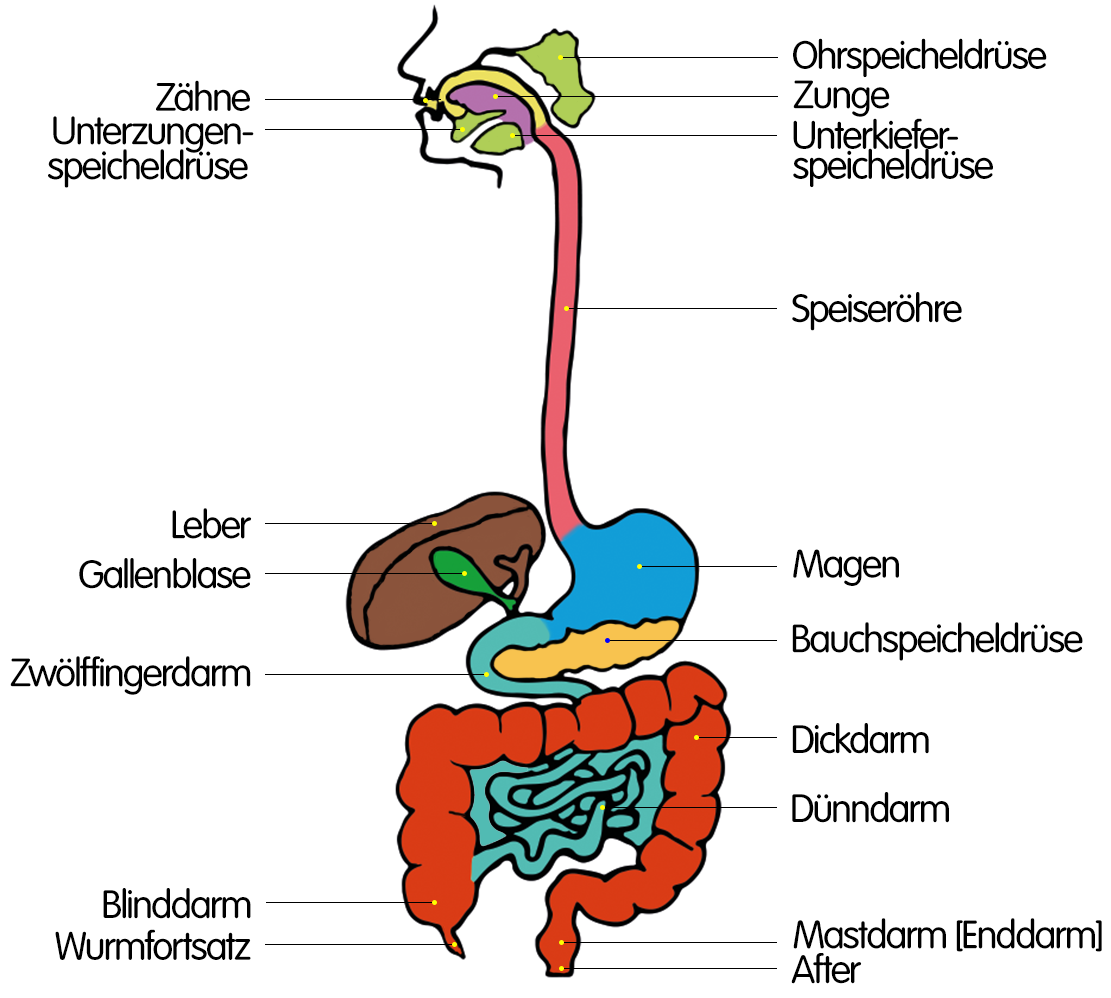 Bau und Funktion der VerdauungsorganeVerdauungsvorgängePrinzip der Verdauungenzymatischer Abbau der Hauptnährstoffe [Eiweiße, Fette, Kohlenhydrate] in wasserlösliche Bausteine durch chemische ReaktionenBiokatalyseEnzyme  Biokatalysatoren; spezifisch wirkende Eiweiße, die den Abbau der Nährstoffe beschleunigen und bei 37°C Körpertemperatur ermöglichenOrte und Ablauf der VerdauungsvorgängePeristaltikabwechselndes Zusammenziehen der Ring- und Längsmuskeln im Verdauungskanal zwecks NahrungstransportResorptionPrinzip der Resorption  Aufnahme der wasserlöslichen Nährstoffbausteine durch die Dünndarmwand in Blut und LympheOberflächenvergrößerung  zur Vergrößerung der inneren Oberfläche des Dünndarms ist die Dünndarmwand stark gefaltet und besitzt mikroskopische kleine Einstülpungen [größere Dünndarmzotten, die wiederum durch kleinste Mikrozotten gefaltet sind], die von Blut- und Lymphkapillaren durchzogen sind  die innere Oberfläche des Dünndarmes beträgt dadurch etwa 2.000 m2Einige VerdauungsenzymeUnsere NährstoffeAuf unserer Seite Nahrung im Bereich Hauswirtschaft findest Du auch Interessantes über die Zusammensetzung unserer Nahrung sowie gesunde Ernährung. Zudem gibt es Extraseiten zu Kohlenhydraten, Fetten, Eiweißen sowie Vitaminen.Biologische Oxidation [Zellatmung]FunktionStoffwechselvorgang in allen lebenden Zellen zur Energieerzeugung im OrganismusPrinzipGlucose [Traubenzucker; stell auch den Blutzuckerspiegel dar] wird in der Zelle vollständig oxidiert und dadurch ATP-Energie [speicherbare stoffliche Energie] erzeugt; außerdem entsteht auch Wärmeenergie [u.a. zur Aufrechterhaltung der Körpertemperatur]OrtMitochondrien in allen ZellenWortgleichungGesamtprozess ohne TeilvorgängeGlucose + Sauerstoff + ADP + P  Kohlenstoffdioxid + Wasser + ATP [exotherm]ReaktionsgleichungBruttoreaktionsgleichung für Gesamtvorgang ohne Teilvorgänge und ohne ATPC6H12O6 + 6 O2  6 CO2 + 6 H2O [exotherm]Zellatmung im ÜberblickHerkunft von Glucose [Traubenzucker]stammt aus den Kohlenhydraten in der Nahrung und wird über den Blutweg [Blutzuckerspiegel] zu den Zellen transportiert [steht nicht genügend zur Verfügung, wird Leberstärke (Glycogen) zu Glucose abgebaut]Sauerstoffquellegelangt über den Gasaustausch in der Lunge ins Blut und wird so zu jeder Zelle transportiertKohlenstoffdioxidabgabeüber die ausgeatmete Luft nach dem Gasaustausch in der LungeWasserausscheidungüber Lunge[Ausatemluft], Haut [Schweiß] und UrinHinweissteht nicht genügend Glucose zur Verfügung, können auch Fette zur Energieerzeugung herangezogen werden [sind auch keine Fette da, so werden allmählich körpereigene Eiweiße umgesetzt, was jedoch lebensbedrohlich ist] – dabei gilt...Hauptenergiequelle Gehirn: Traubenzucker [Glucose]Hauptenergiequelle restlicher Körper: in erster Linie Fette, teilweise auch GlucosePrinzip der Erzeugung von ATP-EnergieADP – Adenosindiphosphat, P – Phosphatrest, ATP – AdenosintriphosphatDurch Energiezufuhr bei der biologischen Oxidation entsteht ATP, ein speicherbarer Stoff. Bei Bedarf wird durch Abspaltung von 1 oder 2 Phosphatresten die Energie wieder freigesetzt und kann für Stoffwechselvorhänge/Körperfunktionen verbraucht werden. Das dabei entstehende ADP kann bei der biologischen Oxidation wieder zu ATP umgewandelt werden.Bau der ZähneMilchgebissGesamtzahl der Zähne 20; je Kieferhälfte DauergebissGesamtzahl der Zähne 32; je Kieferhälfte VergleichEinige ZahnerkrankungenKaries [Zahnfäule]Ursachen  bakterieller Zahnbelag [Plaque], Zucker, Säuren, SpeiseresteFolgen  Bakterien bilden den Zahn zerstörende MilchsäureProphylaxe  Zähneputzen nach jeder Mahlzeit; richtige Putztechnik und richtige Zahnbürste; Fluoridhaltige Zahncreme mit wenig Schleifmitteln; viel Calcium in der Nahrung; auf Zucker verzichten [bzw. gleich die Zähne nach Süßem putzen]; Cola, Limo und Energy-Drinks meiden; keine plötzlichen Heiß–Kalt–Wechsel; regelmäßiger Zahnarztbesuch [ca. 4-mal jährlich zur Kontrolle]Parodontitis [Parodontose]Krankheitsbild  ständiger Zahnbelag begünstigt Zahnsteinbildung, welcher Mitursache von Parodontitis ist [Zahnfleischbluten und -schwund, später droht Zahnausfall]Prophylaxe  durch gute Zahnhygiene und regelmäßigen Zahnarztbesuch [Anlagen teilweise erblich bedingt]Risikofaktoren  Zahnbelag und Zahnstein, Diabetes, Rauchen, mangelnde Zahnhygiene, Schwangerschaft, Karies, Gefäßerkrankungen u.a.Sinnesorgan ZungeUnsere Zungebesitzt verschiedene Typen von Sinneszellen [Rezeptoren] auf der Zungenoberfläche, die für unterschiedliche Geschmacksrichtungen zuständig sind, aber auch für Temperaturreize sowie Schmerzreizedie Reize werden in Erregungen umgewandelt [bioelektrische Impulse], zum Gehirn geleitet, dort verarbeitet und hier erst entsteht dann eine EmpfindungInformationenDer Geschmackssinn funktioniert gemeinsam mit dem Geruchssinn.Man vermutet übrigens noch einen 6. Bereich für "fettig". Scharfer Geschmack wird insbesondere auch als Schmerzreiz aufgenommen [Chili reizt also zusätzlich die Schmerzrezeptoren].Lexikon einiger FachbegriffeGlycogenLeberstärke, ein VielfachzuckerGlucoseTraubenzucker, ein EinfachzuckerATPAdenosintriphosphat; energiereiche Substanz für kurzfristige Energiespeicherung und Energieübertragung bei Stoffwechselvorgängen [durch Abspaltung eines Phosphatrests kann Energie freigesetzt werden, wobei Adenosindiphosphat ADP übrigbleibt, welches bei der Zellatmung erneut zu ATP umgewandelt wird]ATP ⇌ ADP + P ; ΔH = –n kJ · mol –1MonomerEinzelbaustein [hier: Baustein, der bei der Verdauung nicht weiter abgebaut wird]DimerDoppelbaustein bestehend aus der Verbindung zweier Monomer-MolekülePolymerRiesenmolekül [Makromolekül] besteht aus der Verbindung sehr viele Monomer-MoleküleResorptionAufnahme der wasserlöslichen Nährstoffbausteine durch Darm- und Mikrozotten der Dünndarmwand in Blut und LympheProphylaxeVorbeugungTherapieBehandlungRezeptorSinneszelleQuellenangaben und HinweiseDie Inhalte dieser Webseite wurden urheberrechtlich durch den Autor zusammengestellt und eigenes Wissen sowie Erfahrungen genutzt. Bilder und Grafiken sind ausschließlich selbst angefertigt.Für die Gestaltung dieser Internetseite verwendeten wir zur Information, fachlichen Absicherung sowie Prüfung unserer Inhalte auch verschiedene Seiten folgender Internetangebote: wikipedia.de, schuelerlexikon.de, seilnacht.com, chemie.de, de.wikibooks.org; darüber hinaus die Schroedel-Lehrbücher Erlebnis Biologie, Klassen 7 bis 10 [Ausgaben 2005 für Sachsen] und das Nachschlagewerk Duden Basiswissen Biologie [Ausgabe 2010], außerdem die Unterrichtshilfen Biologie 8, Verlag Volk und Wissen 1985. Zitate oder Kopien erfolgten nicht.Dieses Skript wurde speziell auf dem Niveau der Sekundarstufe I erstellt.OrganBau, BesonderheitenHauptfunktionenZähnemehr dazu weiter untenmechanische Zerkleinerung der NahrungMund-speichel-drüsenSpeichelbildung [enthält Enzyme zur Kohlenhydratverdauung]Mundspeichel für Gleitfähigkeit der Nahrung, Abbaus der Kohlenhydrate [insbesondere Stärke] durch EnzymeZunge, Gaumenmit verschiedenen Sinneszellen (siehe auch unten)Bewegen der Nahrung, Schlucken, Sinnesfunktion [Schmecken]Speiseröhrestark muskulös; 25 cm langNahrungstransport durch Peristaltik [wellenartige Muskelbewegung, abwechselndes Kontrahieren der Ring- und Längsmuskeln]Magenmuskulös; Magenschleimhaut produziert salzsäure- und enzymhaltigen Magensaft [täglich ca. 1,5 Liter]Sammeln, Ansäuern und Quellung des Nahrungsbreis; Beginn der Eiweiß-verdauung [vorerst Ende der Kohlenhydratverdauung]; Abtöten von Bakterien durch SalzsäureLebergrößte Drüse des Körpers; besteht aus linkem und rechtem LeberlappenStoffwechsel und 
–speicherung [z.B. Glycogen]; Blutentgiftung; Produktion von Gallensaft sowie von BlutgerinnungsfaktorenGallenblasebirnenförmiges Hohlorgan zur GallensaftspeicherungGallensaft zerteilt Fette in feine Tröpfchen [Oberflächenvergrößerung für Enzymangriff]Bauch-speichel-drüseverschiedene GewebeProduktion von Verdauungsenzymen sowie Hormonen [z.B. Insulin]Zwölffinger-darm und vorderer Dünndarmvorderer Teil des Dünndarms; ca. 30 cm langVerdauung der Kohlenhydrate, Fette und Eiweiße [Zerlegen in die wasserlöslichen Bausteine] durch Enzyme aus Darmsaft und Bauchspeicheldrüse wird vollendetDünndarmlanger hinterer Teil des Dünndarms; mehrere Muskelschichten; große Innenoberfläche durch kleine Einstülpungen [Dünndarmzotten, die wiederum Mikrozotten besitzen] und Falten; Länge Dünndarm 4-7 mAufnahme der Nährstoffbausteine durch die Darmwand in Blut und Lymphe [Resorption]; außerdem Immunfunktionen [Immunantwort auf die aufgenommene Nahrung]Blinddarmmit Blinddarmfortsatz [nur dieser wird i.d.R. bei Blinddarmentzündungen entfernt]Teil des Immunsystems; gewisse Rolle bei Immunvorgängen im DarmDickdarmDarmbewegungen; ca. 1,20 m langEntzug von Wasser und MineralsalzenMastdarmca. 20 cm lang; am Mastdarmende HämorrhoidenSammeln unverdaulicher Reste [Kotbildung]Hämor-rhoidenGefäße unter der MastdarmschleimhautFeinverschluss des AftersAftermit innerem und äußerem SchließmuskelKotabgabespezifische Wirkungsweise von Enzymen  jede der biochemischen Reaktionen erfordert das Vorhandensein eines bestimmten Enzyms [der Ausgangsstoff muss zum Enzym passen wie ein Schlüssel zum Schloss]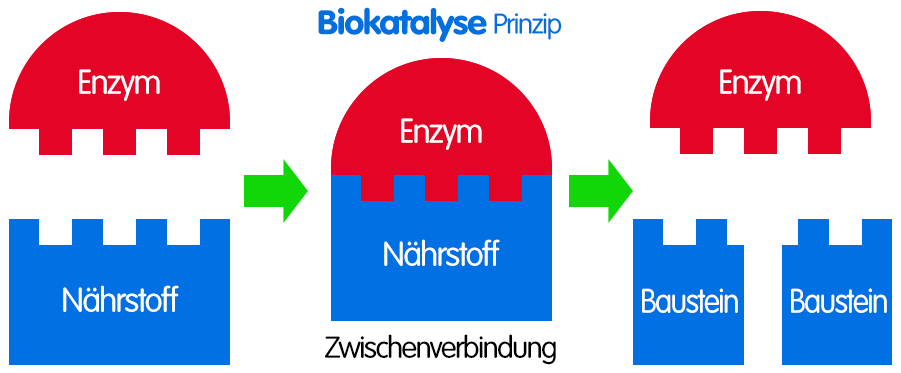 OrganVerdauungsvorgängeMundBeginn des Abbaus von Vielfachzuckern [insbesondere Stärke] durch Enzyme im Mundspeichel [z.B. Speichel-Amylase (-Amylase, Ptyalin)] in Doppelzucker [z.B. Maltose]MagenBeginn der Eiweißverdauung durch Enzyme im Magensaft [z.B. Pepsin] in größere Eiweißbruchstücke [Peptide]vorläufiges Ende der Kohlenhydratverdauung durch saures MilieuZwölffinger-darm [vorderer kurzer Abschnitt des Dünndarms]weiterer Abbau der Kohlenhydrate [Doppelzucker, Vielfachzucker] durch Enzyme aus Darmsaft und Bauspeicheldrüse [z.B. Maltase, Amylase] zu Einfachzuckern [z.B. Glucose, Fructose]weiterer Abbau der Eiweiße und Peptide durch Enzyme aus Bauchspeichel [z.B. Trypsin] und Darmsaft [z.B. Erepsin] zu einzelnen AminosäurenFetttröpfchenbildung durch Gallensaft; Verdauung der Fette durch Enzyme aus Darmwand und Bauchspeicheldrüse [z.B. Lipase] zu Glycerin [Propan-1,2,3-triol] und FettsäurenEnzymBildungsortFunktionPepsinMagenEiweißabbau zu PeptidenTrypsinDünndarmEiweißabbauErepsinDünndarmEiweißabbau zu AminosäurenAmylaseSpeicheldrüsenStärkeabbau zu Malzzucker [am Beginn der Kohlenhydratverdauung]AmylaseBauchspeicheldrüseFortsetzung der Kohlenhydratverdauung im DünndarmMaltaseDünndarmAbbau von Maltose zu GlucoseLipaseBauchspeicheldrüseAbbau der Fette zu Glycerin und Fettsäuren im DünndarmLactaseDünndarmSpaltung von Milchzucker in Galactose und GlucoseNucleasenDünndarmEnzyme, die Nucleinsäuren [DNA, RNA] spaltenNährstoffeNährstoffeNährstoffeNährstoffeNährstoffeBaustoffe, TransportmittelBrennstoffeWirkstoffeEiweißeMineralstoffeWasserFetteKohlenhydrateENERGIEERZEUGUNGVitamineMineralstoffesekundäre PflanzenstoffeEiweiße [Proteine]Eiweiße [Proteine]Eiweiße [Proteine]Aufgaben im KörperMangelerscheinungenübermäßiger KonsumAufbau und Erhalt der Körperzellen, Aufbau der Zellbestandteile; liefern essentielle Aminosäuren; auch Wirkstoffe [Enzyme und Hormone]Muskelschwund; Störungen der körperlichen u. geistigen Entwicklung; Wassersucht; sinkende Leistungs- und WiderstandsfähigkeitFäulnisprozesse im Darm; teilweise Gicht [durch Fleisch und Innereien]FetteFetteFetteAufgaben im KörperMangelerscheinungenübermäßiger KonsumEnergielieferanten; liefern essentielle Fettsäuren; Träger von fettlöslichen Vitamine [A, D, E, K]; Baustoffe [u.a. in Zellmembranen]; Wärmeisolation; Kälte- und OrganschutzUntergewicht; sinkende Leistungsfähigkeit; Mangel an fettlöslichen Vitaminen; Ekzeme; mangelnde WärmeisolationFettsucht; erhöhte Blutfett- und Cholesterinwerte; erhöhtes Risiko für Arterienverkalkung; DickdarmkrebsKohlenhydrate[Einfach-, Doppel- und Vielfachzucker]Kohlenhydrate[Einfach-, Doppel- und Vielfachzucker]Kohlenhydrate[Einfach-, Doppel- und Vielfachzucker]Aufgaben im KörperMangelerscheinungenübermäßiger KonsumEnergielieferanten; Aufrechterhaltung der Körpertemperatur; einige wirken als Ballaststoffe Untergewicht; verminderte Leistungsfähigkeit; Unterzuckerungvermehrte Gärung im Darm; FettsuchtBallaststoffe[z.B. Cellulose, Pektin][in der Regel hochmolekulare Kohlenhydrate]Ballaststoffe[z.B. Cellulose, Pektin][in der Regel hochmolekulare Kohlenhydrate]Ballaststoffe[z.B. Cellulose, Pektin][in der Regel hochmolekulare Kohlenhydrate]Aufgaben im KörperMangelerscheinungenübermäßiger KonsumSättigung; fördern die Verdauung; verhüten DarmerkrankungenVerdauungsstörungen; Darm- und Stoffwechsel-erkrankungenVerstopfung [immer Zusammen mit Flüssigkeit aufnehmen]WasserWasserWasserAufgaben im KörperMangelerscheinungenübermäßiger Konsumunersetzliches Transport- und Lösungsmittel für Nährstoffe; Aufbau von Zellen; ZellinnendruckNährstoffmangel;Bluteindickung; Kreislaufversagen;Gedächtnis- und BewusstseinsstörungenMineralstoffmangel NierenschädenVitamine allgemeinVitamine allgemeinVitamine allgemeinAufgaben im KörperMangelerscheinungenübermäßiger KonsumRegelung von Stoffwechselprozessenspezifische Vitaminmangel-erkrankungenStoffwechsel-, OrganschädenMineralstoffe, Spurenelementein der Regel in Form von Ionen aufgenommenMineralstoffe, Spurenelementein der Regel in Form von Ionen aufgenommenMineralstoffe, Spurenelementein der Regel in Form von Ionen aufgenommenAufgaben im KörperMangelerscheinungenübermäßiger KonsumRegelung von Stoffwechselprozessen; Aufbau von Enzymen und Hormonen; Zellaufbau und -erhaltungAbbau von Körpersubstanz; spezifische Mangelerkrankungenunterschiedlich, je nach Mineralstoffsekundäre Pflanzenstoffe[z.B. Flavonoide, Carotinoide]sekundäre Pflanzenstoffe[z.B. Flavonoide, Carotinoide]sekundäre Pflanzenstoffe[z.B. Flavonoide, Carotinoide]Aufgaben im KörperMangelerscheinungenübermäßiger Konsumspezifische Wirkungen [z.B. Abfangen freier Radikale, Krebsvorbeugung]spezifisch, z.B. Neigung zu Krebserkrankungenunterschiedlich, je nach StoffAusgangsstoffeBedingungenReaktionsprodukteTraubenzucker [Glucose]SauerstoffADP, PEnzymeTemperaturKohlenstoffdioxidWasserEnergie [ATP sowie Wärme]EnergiezufuhrADP+PATPEnergieabgabeBau eines SchneidezahnsZahnpulpa auch: Zahnhöhle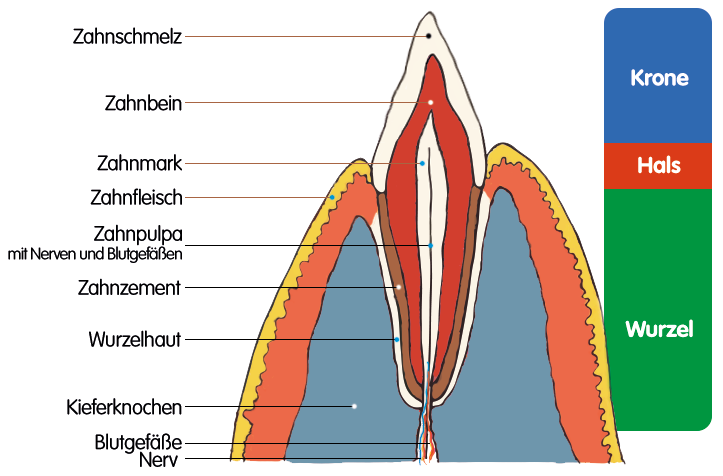 SchneidezähneEckzähneVorbackenzähneBackenzähne21-2SchneidezähneEckzähneVorbackenzähneBackenzähne2123MilchgebissDauergebiss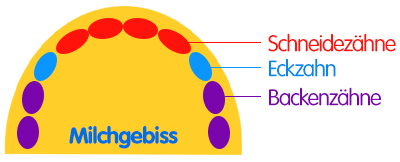 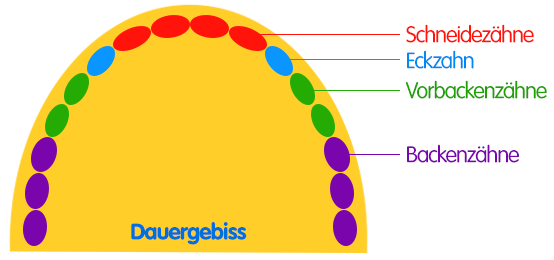 GeschmackssinnGeschmacksrichtungenverschiedene Geschmackssinne werden auf Zunge [und teilweise auch im vorderen Rachenbereich durch verschiedene Zonen abgedecktumami = herzhaft, fleischhaft [Glutamat]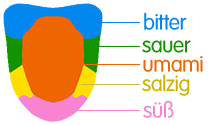 